Decription about the building, which is suitable for business (for sale)Contact person: Eugenijus Narkūnas Phone: (8 458) 71638,Mobile phone: (8 698) 16472email: obeliai@post.rokiskis.ltPhotos: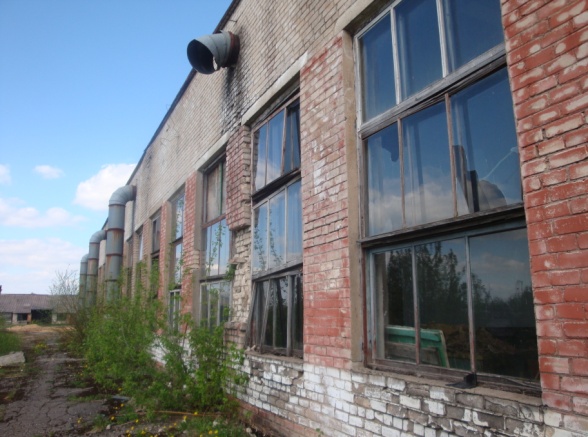 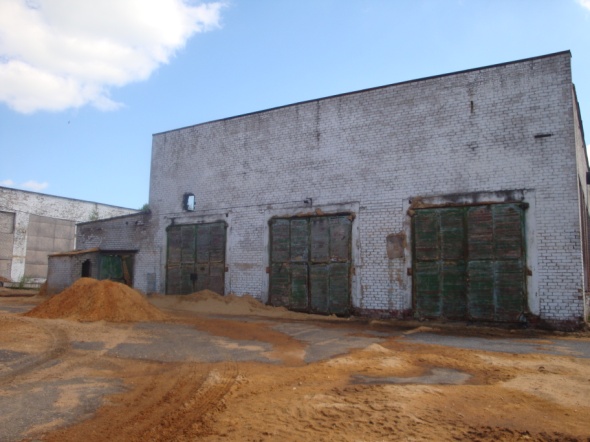 Building characteristicsBuilding characteristicsAddress  (place)Dirbtuvių str. 11 A, Obeliai, Rokiškis region PropertyCouncil of Rokiškis District MunicipalityDetaided and special plan YesThe current building usage purposeWorkshop, transformerPlanned building usage purpose according to the documents of territory planning Shop-floorBuilding area (sq.m)Workshop-1566,89 m², transformer-51,34 m²State of the buildingSatisfactoryNeighbouring territoriesLocal businessmen are settled in neighbourhood territories. Yard is integrated.Exploitation Worksop is used for Obeliai ward. Transformer is not used. InfrastructureInfrastructureCommunication infrastructure:Trunk-roads,  regional roads, local roads (streets)Buildings are settled in catchment area of Obeliai. Main road called Dariaus ir Girėno is 100 metres away. Good communication possibilities. Good accsess road.Engineering infrastructure:Water supplyWaste waterElectricity networksStreet lightingHeating networks--+-- 